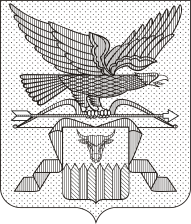 МИНИСТЕРСТВО ПРИРОДНЫХ РЕСУРСОВ ЗАБАЙКАЛЬСКОГО КРАЯПРИКАЗг. ЧитаО признании утратившими силу некоторых приказов Министерства природных ресурсов Забайкальского краяВ целях приведения нормативной правовой базы Забайкальского края в соответствие с действующим законодательством приказываю:1. Признать утратившими силу:1) приказ Министерства природных ресурсов и экологии Забайкальского края от 29 февраля 2012 года № 7-н/п «О внесении изменений в приказ Министерства природных ресурсов и экологии Забайкальского края                     от 23 января 2012 года № 3-н/п»;2) приказ Министерства природных ресурсов и экологии Забайкальского края от 14 ноября 2012 года № 36-н/п «Об утверждении положения о конкурсной комиссии по проведению конкурса на замещение вакантной должности государственной гражданской службы Забайкальского края и включение в кадровый резерв Министерства природных ресурсов и промышленной политики Забайкальского края для замещения вакантной должности государственной гражданской службы Забайкальского края»;3) приказ Министерства природных ресурсов и промышленной политики Забайкальского края от 30 октября 2014 года № 30-н/п «О внесении изменений в приказ Министерства природных ресурсов и экологии Забайкальского края от 14 ноября 2012 года № 36-н/п «Об утверждении положения о конкурсной комиссии по проведению конкурса на замещение вакантной должности государственной гражданской службы Забайкальского края и включение в кадровый резерв Министерства природных ресурсов и промышленной политики Забайкальского края для замещения вакантной должности государственной гражданской службы Забайкальского края»;4) приказ Министерства природных ресурсов и промышленной политики Забайкальского края от 10 марта 2015 года № 9-н/п «О внесении изменений в Административный регламент Министерства природных ресурсов и промышленной политики Забайкальского края по предоставлению государственной услуги по выдаче разрешений на выброс вредных (загрязняющих) веществ в атмосферный воздух стационарным источником»;5) приказ Министерства природных ресурсов и промышленной политики Забайкальского края от 1 апреля 2015 года № 11-н/п «О внесении изменений в Административные регламенты предоставления Министерством природных ресурсов и промышленной политики Забайкальского края государственных услуг»;6) приказ Министерства природных ресурсов и промышленной политики Забайкальского края от 29 января 2016 года № 1-н/п «О внесении изменений в административные регламенты предоставления государственных услуг»;7) приказ Министерства природных ресурсов и промышленной политики Забайкальского края от 29 января 2016 года № 2-н/п «О внесении изменений в пункт 1 приказа Министерства природных ресурсов и промышленной политики Забайкальского края от 12 октября 2015 года № 20-н/п                  «Об утверждении Перечня должностных лиц Министерства природных ресурсов и промышленной политики Забайкальского края, уполномоченных составлять протоколы об административных правонарушениях при осуществлении регионального государственного экологического надзора»;8) приказ Министерства природных ресурсов Забайкальского края                    от 9 ноября 2017 года № 45-н/п «О внесении изменений в Административный регламент предоставления Министерством природных ресурсов Забайкальского края государственной услуги по выдаче разрешений на строительство и реконструкцию объектов капитального строительства, планируемых в границах особо охраняемых природных территорий регионального значения, а также разрешений на ввод в эксплуатацию указанных объектов, утвержденный приказом Министерства природных ресурсов и промышленной политики Забайкальского края от 26 мая 2016 года № 12-н/п»;9) приказ Министерства природных ресурсов и промышленной политики Забайкальского края от 23 ноября 2015 года № 25-н/п «О внесении изменений в административные регламенты предоставления Министерством природных ресурсов и промышленной политики Забайкальского края государственных услуг»;10) приказ Министерства природных ресурсов Забайкальского края              от 18 декабря 2017 года № 51-н/п «О внесении изменений в приказ Министерства природных ресурсов и экологии Забайкальского края от 14 ноября 2012 года № 36-н/п «Об утверждении положения о конкурсной комиссии по проведению конкурса на замещение вакантной должности государственной гражданской службы Забайкальского края и включение в кадровый резерв Министерства природных ресурсов и промышленной политики Забайкальского края для замещения вакантной должности государственной гражданской службы Забайкальского края».2. Опубликовать настоящий приказ на сайте в информационно-телекоммуникационной сети «Интернет» «Официальный интернет-портал правовой информации исполнительных органов государственной власти Забайкальского края» (http://право.забайкальскийкрай.рф).Министр природных ресурсовЗабайкальского края                                                                             С.И.Немков